Tájékoztatás az adózók és az önkormányzati adóhatóságok közötti kapcsolattartás kötelező és lehetséges csatornáiról 

Tisztelt Adózók!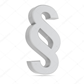 Az elektronikus ügyintézés és a bizalmi szolgáltatások általános szabályairól szóló 2015. évi CCXXII. törvény (Eüsztv.) 1.§ 23. pontja szerinti gazdálkodó szervezetnek minősülő adózó (ide tartozik az egyéni vállalkozó is) 2018.01.01-től elektronikus úton köteles kapcsolatot tartani az önkormányzati adóhatósággal.

Az Eüsztv. szerinti elektronikus ügyintézésre kötelezett
     - gazdálkodó szervezet -  cégkapuja 
     - az Egyéni Vállalkozók Nyilvántartásában szereplő       egyéni vállalkozó - KÜNY tárhelye (régi elnevezése ügyfélkapu) útján tart       kapcsolatot az önkormányzati adóhatósággal.
Az Eüsztv. szerinti elektronikus ügyintézésre nem kötelezett adózó (magánszemély) fő szabály szerint továbbra is papír alapon tarthat kapcsolatot az önkormányzati adóhatósággal, döntése szerint azonban lehetősége van elektronikus úton történő kapcsolattartásra is, feltéve, hogy megfelelő tárhellyel és azonosítási szolgáltatással rendelkezik. Az elektronikus ügyintézéssel a magánszemélyek részére további lehetőség nyílt arra, hogy egyéb önkormányzati ügyeiket (pl. települési segélyek igénylése, fakivágási engedély, közterület használat, anyakönyvi kivonat kiállítási kérelem stb.)  is az alábbi felületeken indíthatják, intézhetik.

Az adózók részéről az elektronikus kapcsolattartás igénybevétele megtörténhet az ASP szakrendszer elektronikus ügyintézési felületén keresztül űrlapsablonok használatával a ( https://ohp.asp.lgov.hu/ ) oldalon, vagy az e-papír rendszer ( https://epapir.gov.hu ) segítségével.

Mivel az adóhatóság az adóhatósági iratot az elektronikus kapcsolattartásra kötelezett adózók, valamint az elektronikus kapcsolattartást választó magánszemély adózók esetén köteles elektronikus úton kézbesíteni, felhívom az adózók figyelmét, hogy folyamatosan ellenőrizzék a cégkapura, illetve elektronikus tárhelyre érkezett irataikat!

Az Eüsztv. 14.§ (8) bek. értelmében, ha az önkormányzati adóhatóság észleli, hogy a gazdálkodó szervezet cégkapuval, vagy -az EVNY-ben szereplő egyéni vállalkozó KÜNY tárhellyel nem rendelkezik, akkor ezt a tényt köteles a cégbíróság, illetve az egyéni vállalkozók nyilvántartását vezető hatóságnak bejelenteni.

Az elektronikus ügyintézéssel kapcsolatosan személyesen ügyfélfogadási időben, illetve az 552-207 telefonos elérhetőségen szíves rendelkezésükre állunk.												Horváthné Cserháti Lívia    adóigazgatási ügyintéző